KRUMPIR SALATASASTOJCI: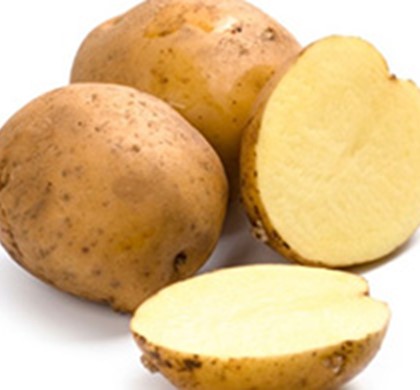 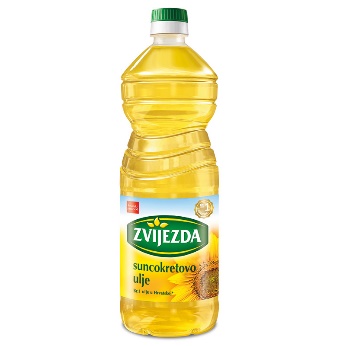 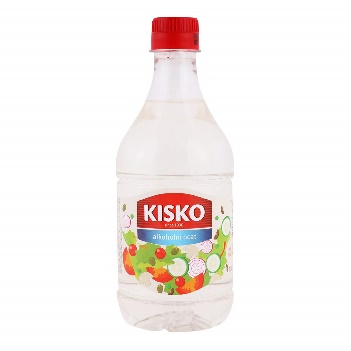          4 VEĆA KRUMPIRA                      2 ŽLICE ULJA                      2 ŽLICE OCTA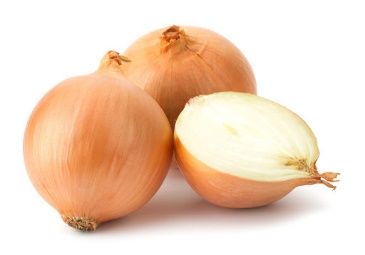 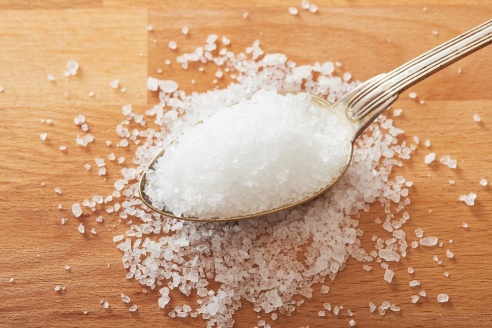               1 LUK                                            ŽLIČICA SOLIPOSTUPAK:OPERITE KRUMPIR.                                                                                                                               NAPUNITE LONAC ZA KUHANJE HLADNOM VODOM. STAVITE KRUMPIR U LONAC S VODOM I STAVITE GA KUHATI NA ŠTEDNJAK. NEKA SE KUHA OKO 30 MINUTA. UPIKNITE VILICOM DA PROVJERITE JE LI MEKAN.                                                                                                                                                                NAKON ŠTO JE KRUMPIR KUHAN, IZVADITE GA IZ VODE I STAVITE HLADITI.                             OHLAĐENI KRUMPIR OGULITE I NAREŽITE NA ŠNITE.                                                                         OGULITE LUK I NAREŽITE GA NA ŠNITE. DODAJTE LUK K NAREZANOM KRUMPIRU.                  ZATIM DODAJTE SOL, ULJE I OCAT TE SVE ZAJEDNO DOBRO PROMIJEŠAJTE.DOBAR TEK!